Уважаемые коллеги!Во исполнение постановления Губернатора Ханты-Мансийского автономного округа – Югры от 30 декабря 2009 года № 210 Департамент государственной гражданской службы и кадровой политики автономного округа обеспечивает работу «телефона доверия» по фактам коррупционной направленности. В целях информирования граждан о работе «телефона доверия» прошу на официальных сайтах и информационных стендах органов местного самоуправления муниципальных образований автономного округа, в муниципальных средствах массовой информации разместить объявление согласно приложению.Данное письмо прошу довести до сведения глав городских и сельских поселений, расположенных на территории муниципального района, а также руководителей подведомственных органам местного самоуправления муниципальных образований учреждений.При этом информацию о проделанной работе прошу направить в адрес Департамента государственной гражданской службы и кадровой политики автономного округа, контактное лицо – консультант отдела профилактики коррупционных и иных правонарушений Депгосслужбы Югры Воронцова Людмила Сергеевна, тел. 32-31-47.Приложение: на 2 л. в 1 экз.А.В. ШипиловИсполнитель: консультант отдела профилактики коррупционных и иных правонарушений Депгосслужбы ЮгрыВоронцова Людмила Сергеевна, тел. 32-31-47ПриложениеРазмещение объявления о работе «Телефона доверия»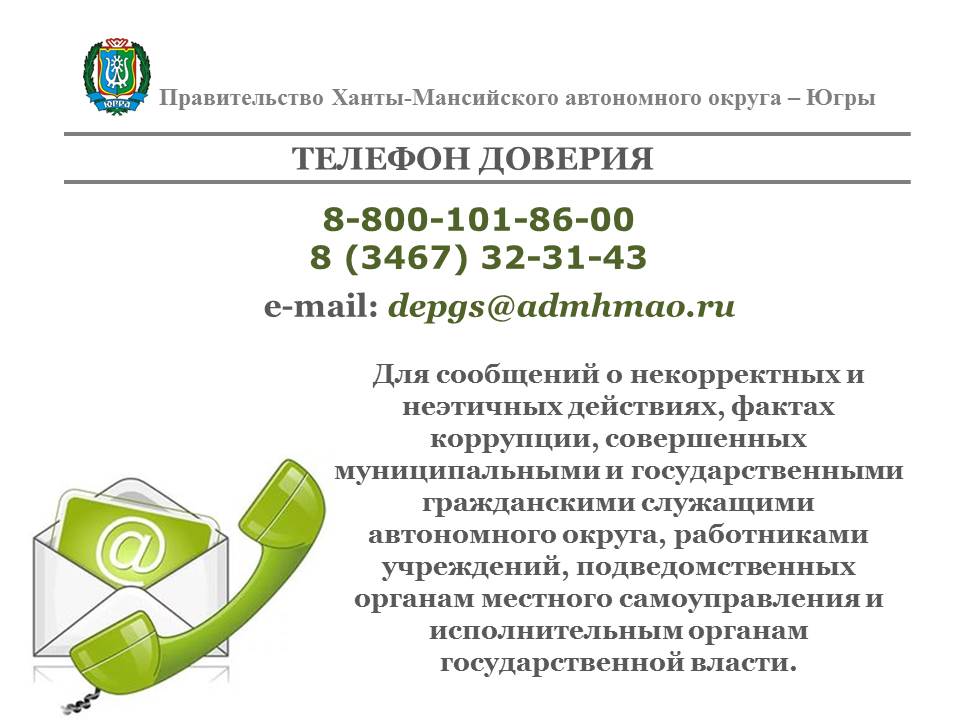 Официальные сайтыРазмещение баннера на главной странице сайта Информационные стендыРазмещение объявления на информационных стендах в публичных местах (административные здания, МФЦ, отделения Почты, образовательные учреждения, учреждения здравоохранения)Средства массовой информацииЕжеквартальные публикации в различных муниципальных СМИ, бегущая строка на местном телевидении